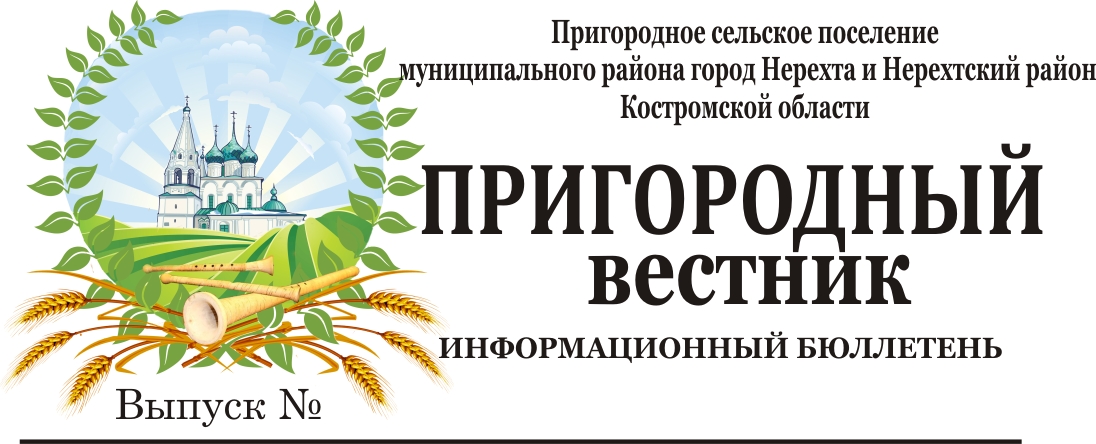 Информационное сообщение об установлении публичного сервитута	В соответствии со статьей 39.42 Земельного кодекса РФ администрация муниципального района город Нерехта и Нерехтский район информирует о предстоящем установлении публичного сервитута на основании ходатайства АО «Газпром газораспределение Кострома» ИНН 4400000193 ОГРН 1024400528041, юридический адрес: Костромская обл., г. Кострома, ул. Кузнецкая, д. 9 об установлении публичного сервитута в отношении земель и в целях строительства распределительного газопровода - ввода к ОГКУ «Семеновский специальный дом - интернат для престарелых и инвалидов» в с. Семеновское, Нерехтский район, местоположение: Костромская область, Нерехтский район.	Заинтересованные лица могут ознакомиться с поступившим ходатайством об установлении публичного сервитута и прилагаемым к нему описанием местоположения границ публичного сервитута по адресу: Костромская область, г. Нерехта, ул. Победы, д.1. Ознакомиться со схемой можно в рабочие дни с 8.00 до 17.00 (перерыв на обед с 12.00 до 13.00), телефон для справок: 8 (49431)5-00-12. 	Правообладатели земельных участков, расположенные в границах территории на которой предполагается установление публичного сервитута могут подать заявления об учете прав на земельные участки в течение тридцати дней со дня опубликования и размещения данного извещения в рабочие дни с 8.00 до 17.00 (перерыв на обед с 12.00 до 13.00) по адресу: Костромская область, г. Нерехта, ул. Победы, д.1.Данное информационное сообщение размещено на официальном сайте администрации муниципального района город Нерехта и Нерехтский район www.admnerehta.ru.Генеральный план Волжского сельского поселения утвержден Решением Собрания депутатов муниципального района город Нерехта и Нерехтский район от 19 апреля 2012 года №167 «Об утверждении генеральных планов Пригородного, Воскресенского, Ёмсненского и Волжского сельских поселений муниципального района город Нерехта и Нерехтский район Костромской области» (в редакции решений Собрания депутатов муниципального района город Нерехта и Нерехтский район от 26.09.2018 №245, от 26.08.2020 №373). Генеральный план Пригородного сельского поселения утвержден Решением Собрания депутатов муниципального района город Нерехта и Нерехтский район от 19 апреля 2012 года №167 «Об утверждении генеральных планов Пригородного, Воскресенского, Ёмсненского и Волжского сельских поселений муниципального района город Нерехта и Нерехтский район Костромской области» (в редакции решений Собрания депутатов муниципального района город Нерехта и Нерехтский район от 30.10.2019 №327, от 30.06.2021 №79, от 24.11.2021 №109).(официальный сайт www.admnerehta.ru).Инвестиционный проект реализуется на основании заявки Департамента строительства, архитектуры и градостроительства Костромской области «Перечень объектов для включения в проект «Программы газификации Костромской области на 2021 год за счет применения специальной надбавки к тарифам на услуги по транспортировке газа по газораспределительным сетям» в соответствии с заявками муниципальных районов Костромской области» (официальный сайт www.gpgr.kostroma.ru)Описание местоположения границ публичного сервитута содержится в Приложении к настоящему информационному сообщению;          Земли в отношении которых испрашивается публичный сервитут расположены в кадастровых кварталах: 44:13:081608, 44:13:121701,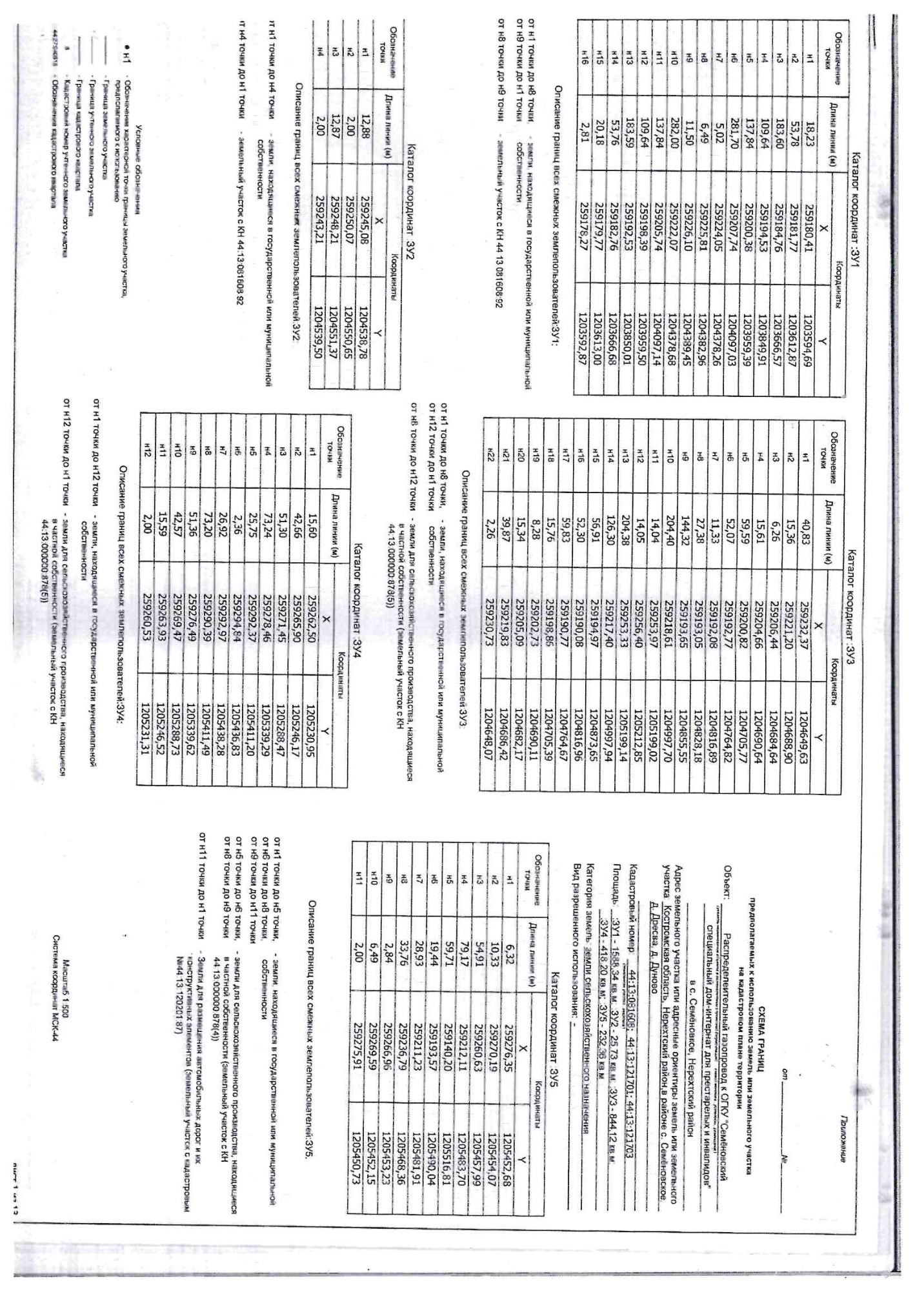 